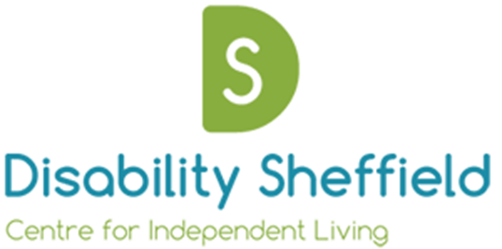  Date:  Date:  Date: Name of Person needing advocacy (client): Date of Birth: Likes to be known as:Name of Person needing advocacy (client): Date of Birth: Likes to be known as:Name of Person needing advocacy (client): Date of Birth: Likes to be known as:Clients’ contact details              Clients’ contact details              Clients’ contact details              Phone: Phone: Mobile:Address: Address: Email: What is the ethnicity of the client? Disability Sheffield are committed to ensuring Black, Asian, and Minority Ethnic people have equal access to our services. We ask for this information in order to monitor this.What is the ethnicity of the client? Disability Sheffield are committed to ensuring Black, Asian, and Minority Ethnic people have equal access to our services. We ask for this information in order to monitor this.What is the ethnicity of the client? Disability Sheffield are committed to ensuring Black, Asian, and Minority Ethnic people have equal access to our services. We ask for this information in order to monitor this.White - BritishWhite - IrishWhite - OtherMixed Race - White & Black CaribbeanMixed Race - White & Black AfricanMixed Race - White & AsianMixed Race - OtherAsian or Asian British – IndianAsian or Asian British - PakistaniAsian or Asian British - BangladeshiAsian or Asian British - ChineseAsian or Asian British - OtherBlack or Black British - CaribbeanBlack or Black British - AfricanBlack or Black British - OtherClient declined to sayOther - Please Specify:White - BritishWhite - IrishWhite - OtherMixed Race - White & Black CaribbeanMixed Race - White & Black AfricanMixed Race - White & AsianMixed Race - OtherAsian or Asian British – IndianAsian or Asian British - PakistaniAsian or Asian British - BangladeshiAsian or Asian British - ChineseAsian or Asian British - OtherBlack or Black British - CaribbeanBlack or Black British - AfricanBlack or Black British - OtherClient declined to sayOther - Please Specify:White - BritishWhite - IrishWhite - OtherMixed Race - White & Black CaribbeanMixed Race - White & Black AfricanMixed Race - White & AsianMixed Race - OtherAsian or Asian British – IndianAsian or Asian British - PakistaniAsian or Asian British - BangladeshiAsian or Asian British - ChineseAsian or Asian British - OtherBlack or Black British - CaribbeanBlack or Black British - AfricanBlack or Black British - OtherClient declined to sayOther - Please Specify:Referrer Details (if different from client)Referrer Details (if different from client)Referrer Details (if different from client)Name: Name: Address: Email:  Phone: Phone: Relationship to client: Is the client aware of this referral? Yes / NoOr please tick here if they don’t have capacity to agree: (Where someone has capacity to consent we can only work with them if they have agreed to the referral)Is the client aware of this referral? Yes / NoOr please tick here if they don’t have capacity to agree: (Where someone has capacity to consent we can only work with them if they have agreed to the referral)Is the client aware of this referral? Yes / NoOr please tick here if they don’t have capacity to agree: (Where someone has capacity to consent we can only work with them if they have agreed to the referral)Please enter below names and contact details for any significant individuals that the advocate may need to have contact with, eg social worker, family members, doctorsPlease enter below names and contact details for any significant individuals that the advocate may need to have contact with, eg social worker, family members, doctorsPlease enter below names and contact details for any significant individuals that the advocate may need to have contact with, eg social worker, family members, doctorsDoes the client have any needs or preferences with regard to the ways they are contacted? (availability, communication needs, formats, translation needs, message passing, confidentiality issues etc)Does the client have any needs or preferences with regard to the ways they are contacted? (availability, communication needs, formats, translation needs, message passing, confidentiality issues etc)Does the client have any needs or preferences with regard to the ways they are contacted? (availability, communication needs, formats, translation needs, message passing, confidentiality issues etc)Nature of enquiry: briefly list the health/social care or related issues facing the client and what help they are seeking:Nature of enquiry: briefly list the health/social care or related issues facing the client and what help they are seeking:Nature of enquiry: briefly list the health/social care or related issues facing the client and what help they are seeking:Are there any deadlines/ time limiting factors that need to be worked towards?Are there any deadlines/ time limiting factors that need to be worked towards?Are there any deadlines/ time limiting factors that need to be worked towards?Is there any other important information that you think we need to know? Please include any information we might need to know to keep our workers safe.Is there any other important information that you think we need to know? Please include any information we might need to know to keep our workers safe.Is there any other important information that you think we need to know? Please include any information we might need to know to keep our workers safe.Please Return this form toAdvocacy ServiceDisability SheffieldThe Circle33 Rockingham LaneSheffieldS1 4EWPhone: 0114 2536750Advocacyreferrals@disabilitysheffield.org.uk Please note this is not a secure email; we recommend that you password protect the form if returning in this way.This information will be stored in line with our privacy policy and General Data Protection Regulations 2018.Please Return this form toAdvocacy ServiceDisability SheffieldThe Circle33 Rockingham LaneSheffieldS1 4EWPhone: 0114 2536750Advocacyreferrals@disabilitysheffield.org.uk Please note this is not a secure email; we recommend that you password protect the form if returning in this way.This information will be stored in line with our privacy policy and General Data Protection Regulations 2018.Please Return this form toAdvocacy ServiceDisability SheffieldThe Circle33 Rockingham LaneSheffieldS1 4EWPhone: 0114 2536750Advocacyreferrals@disabilitysheffield.org.uk Please note this is not a secure email; we recommend that you password protect the form if returning in this way.This information will be stored in line with our privacy policy and General Data Protection Regulations 2018.